Научная часть Проекта*Руководитель  ЦКП  «Химия»                                           ____________________/Ю. И. Рябков/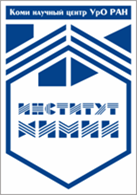 ЦЕНТР КОЛЛЕКТИВНОГО ПОЛЬЗОВАНИЯ «ХИМИЯ» Института химии Коми НЦ УрО РАНЦЕНТР КОЛЛЕКТИВНОГО ПОЛЬЗОВАНИЯ «ХИМИЯ» Института химии Коми НЦ УрО РАНДата подачи Заявки НомерДата рассмотрения ЗаявкиДата включения в ПланЗаказчик (название организации, подразделения)Заказчик (название организации, подразделения)Заказчик (название организации, подразделения)Руководитель работ от ЗаказчикаФИО, должность:Контактная информация (Тел., Факс, E-mail)Руководитель работ от ЗаказчикаФИО, должность:Контактная информация (Тел., Факс, E-mail)Руководитель работ от ЗаказчикаФИО, должность:Контактная информация (Тел., Факс, E-mail)Тематика исследований*(вид анализа, предмет исследований, определяемые параметры)Тематика исследований*(вид анализа, предмет исследований, определяемые параметры)Тематика исследований*(вид анализа, предмет исследований, определяемые параметры)Источник финансирования и объем работ (план)Оценка Заказчиком (количество проб, источник финансирования)Оценка исполнителем от ЦКП  «Химия»Источник финансирования и объем работ (план)Оценка Заказчиком (количество проб, источник финансирования)Оценка исполнителем от ЦКП  «Химия»Источник финансирования и объем работ (план)Оценка Заказчиком (количество проб, источник финансирования)Оценка исполнителем от ЦКП  «Химия»Требуемое оборудование и ресурсы ЦКП Требуемое оборудование и ресурсы ЦКП Требуемое оборудование и ресурсы ЦКП Наименование лабораторииНаучное оборудованиеФ.И.О. ответственного исполнителяКомментарии Заказчика:Фактическая стоимость работ:__________________________________________________ ________________ руб.Согласовано с Заказчиком: __________________/_________________/                                                                  (подпись)               (И.О. Фамилия)Отметка о выполнении работыИсполнитель__________________/_________________/Протокол №_____________Дата:  ____.____._______Название предлагаемых исследованийСодержание и актуальность предлагаемых исследованийИспользование ожидаемого результата (публикация статьи, доклад, патент, заявка на грант, контракт, в научной работе-НИОКР, подготовка диссертации, в инициативном проекте) В случае публикации результатов в текст вносится следующее:«Работа выполнена с использованием оборудования ЦКП  «Химия» (ИХ КНЦ УрО РАН) Ответственный исполнитель включается в соавторы  публикации.Заказчик:__________________/_________________/         (подпись)              (И.О. Фамилия)